附件5网上报名路径请根据《资格审查目录表》所列材料顺序，将材料原件扫描放于同一PDF文件，以【招聘职位+姓名】命名上传。有效期截止到2023年8月17日23:59，麻烦在此之前点击以下链接将文件发送给我，支持发送PDF格式的文件，感谢~链接：https://pan.baidu.com/disk/main#/transfer/send?surl=ABkAAAAAABEMFw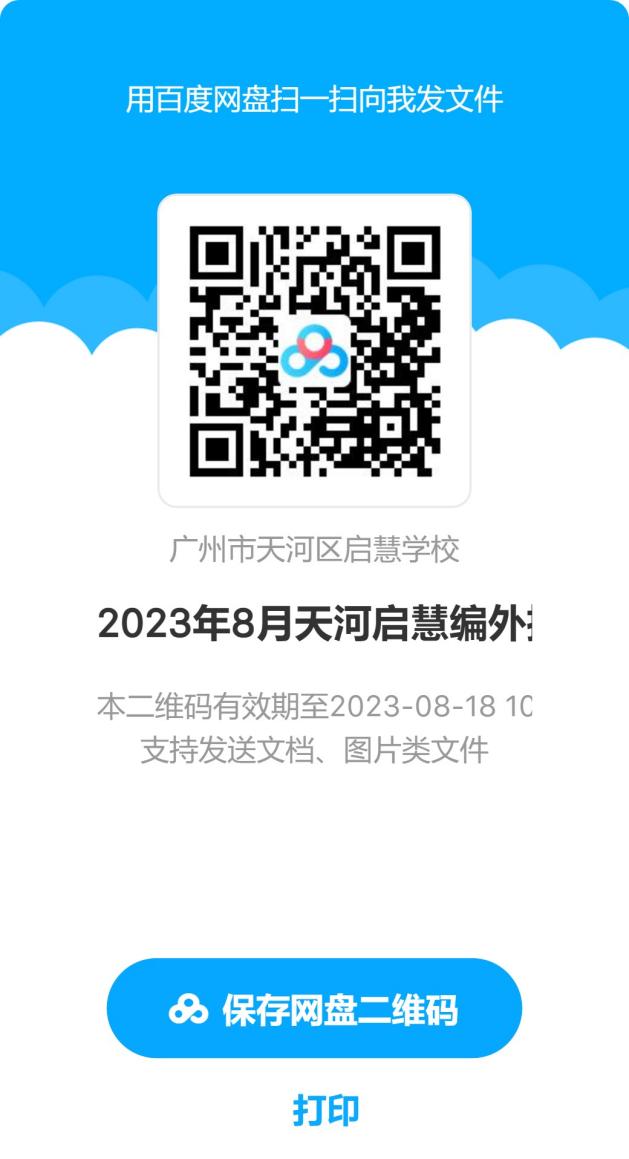 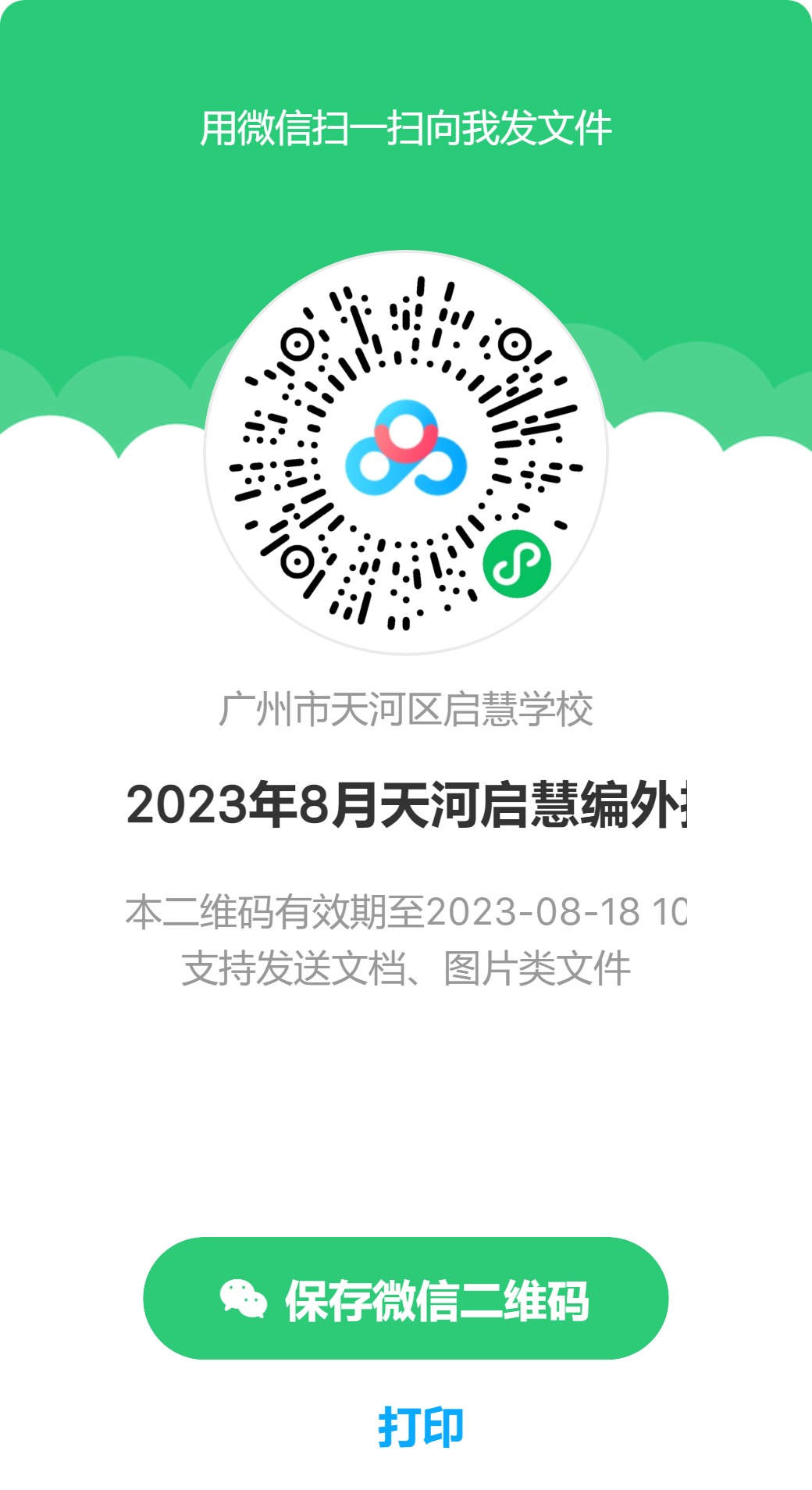 